Restarting Your Career In Real Estate: How Can You Do It Right?Real estate agents need to excel in every aspect of their career. Contrary to popular belief, real estate agents have to train themselves and gain the necessary skills to help their clients. A real estate profession is an excellent career option for individuals who are good with people and know about the best properties in their local areas. There are several real estate schools available for students who want to up-skill themselves and build a career in real estate. Additionally, many people are taking online real estate agent courses to learn the ins and outs of the real estate industry. To become successful as a real estate agent, you need to learn new skills and be patient with your clients. A real estate agent is known for his experience, knowledge and skills to crack real estate broker deals. They help people purchase the best properties for various purposes and educate them about the latest trends of the real estate industry.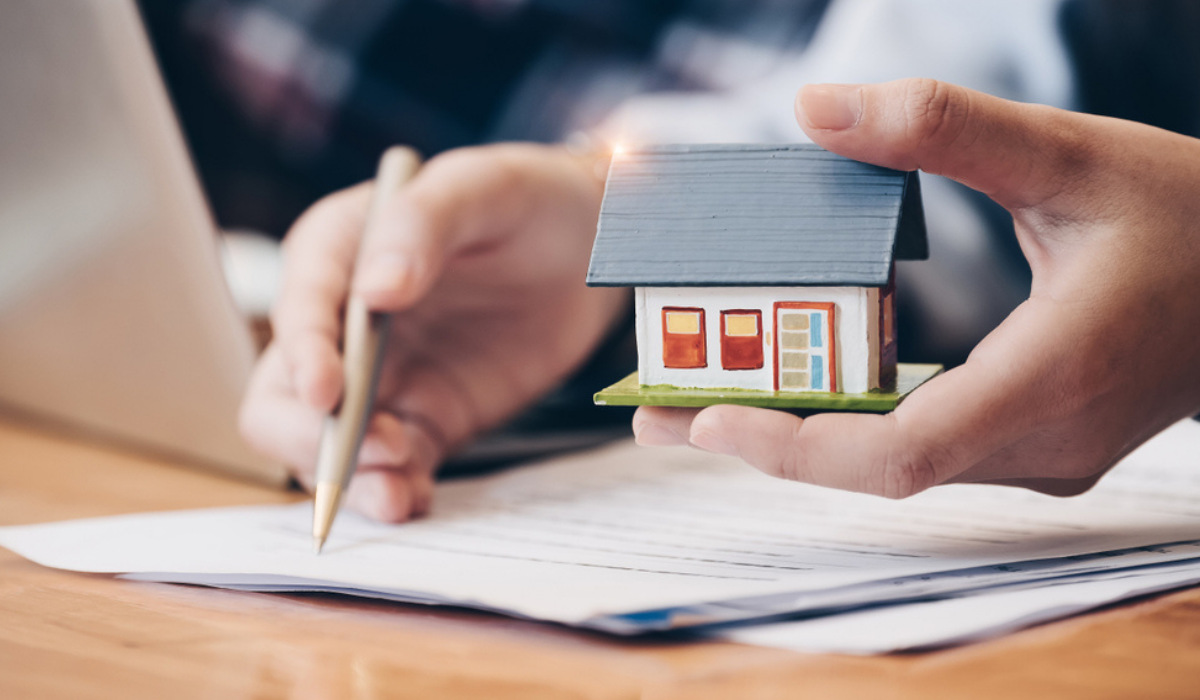 An estate professional has the best interests of his clients at heart and works to negotiate the best deals for their customers. They are ready to deal with questions and queries 24*7 and have a client-centred approach. With the help of their real estate agents, people do not have to worry about visiting each property by themselves and comparing each property to select the most profitable one. A good real estate agent is one who possesses excellent communication skills and deals with the clients professionally. Many times people are unable to make a successful career as a real estate agent because they cannot create a good bond with their clients. This leads to the clients approaching a new real estate agent and losing business. Remember, reviews from customers help agents get new job recommendations.To boost your realtor career, you can partner with other local agents and learn about the new properties to purchase, lease or rent. Remember the more updated you are, the more are the chances of gaining success. Today, real estate agents have websites to deal with clients. New realtors are often confused about how to get new clients. You can set up your website and educate your customers about your real estate services. People can get the real estate agent degree from reputed colleges and advance their careers. You need to build new ways to find clients and make them aware of your services. A real estate agent can use email marketing to impact their audience positively.You can get a real estate license after completing your degree which is a crucial thing to start your real estate career. The first step to succeed after getting your licence is going to another real well established agent as an assistant. Doing so educates people interested in the real estate industry to know every technicality of the profession in a practical manner and allows them to know how to create more clients in the real estate business. You need to keep yourself informed about the real estate developments and learn about the local, state and international real estate laws.To be counted among eligible agents and build a good reputation, you must stay in touch with your past clients. With several real estate education programs in place, you can either attend online lectures or offline workshops to educate yourself about the latest real estate happenings and learn new skills to help your clients.